CURRICULUM VITAE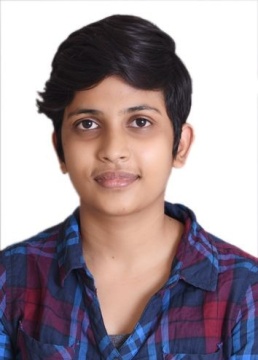 MS ANNIE BIJUATTUKUZHITHADATHIL(H), EATTICHUVADU P.O, RANNY, PATHANAMTHITTA, KERALA,INDIAanniebiju150@gmail.comMOB.: +91 9703768420CAREER OBJECTIVESTo secure a position as a Registered Nurse in a dynamic and challenging acute care setting where I can continue to develop my skills in patient advocacy and collaborative practice.PROFESSIONAL EXPERIENCEACADAMIC QUALIFICATIONREGISTRATON DETAILSBASIC NURSING PROCEDURE PERFORMED*Maintained asepsis ,proper hand hygiene and other infection control techniques while taking care of patients.*Able to perform drug calculation and IVF administration.*Insertion of peripheral lines,Ryle’s tube ,Foley’s Catheter.*Administration of blood and blood products.*Preparing patients for investigations like MRI, CT Scan, X-ray.*12 lead ECG application, incentive spirometry.*Preparing patitients for OT.JOB  RESPONSIBILITIESA. As Scrub NurseBefore surgeryDisinfection of the OT trolleys, table, equipments.Arrangement of instruments and linen for the surgery planned.Gowning and gloving.Draping and preparation of instrument trolley for the scheduled case.Collecting suture materials, needles, surgical blades, mops, gauze and sponges for the case.Ensure safety of equipment to be used.Ensuring safe positioning of the patient Assist for preparation of patient for surgery.During the surgeryAssist surgeon during the surgery.Hand over instruments/equipment as needed by the surgeon without delay/confusion.Keep an accurate count of instruments, sutures, swabs during the surgery and ensurethey are charted properly on the white board.Anticipate the needs of the surgeon and act accordingly.After the surgeryEnsure that instruments, swabs and mop counts are correct.Collect dressing from the circulatory nurse.Remove Instruments from the trolley.Dispose all wastes as per hospital protocol.Ensure the comfort and privacy of the patient.Assist to transfer the patient to the CCU/Recovery unit.Send the instruments used for the surgery for washing and sterilizationB. As Circulating NurseBefore the surgeryReceive the patient from the admitting unit and check for patient identity. Ensure the readiness of the OT.Check all the equipments are in working order.Check for the temperature and humidity control settings.Ensure availability of required consumables and dressing materials for the surgery.Assist the scrub nurse for the preparation of OT for the scheduled surgeryAssist the surgical team for gowning and glovingAssist with instrument/sponge counts and record keeping.During the surgeryConnect the diathermy and suction to the machine. Record the swabs, sponges, sharps and fine instruments on the white board.Anticipate and provide the requirements of the team during surgery .Check for the temperature and humidity control settings.Ensure maintenance of traffic control and asepsis in the OT during surgery.Assist with tallying of swabs, sponges, sharps and fine Instruments before the closure of the cavity. Assist for the wound dressing .After the surgeryAssist with the transfer of patient from the table to bed.Hand over the patient to the recovery nurse.Ensure that the OT is cleaned and prepared for the next case.Send specimens to the LAB after entering in the HIS and Specimen.Complete entries in the HIS.C. As Recovery Nurse.Overall ResponsibilityPrepare the recovery bed to receive the post operative patient. Check the OT list to know the details of the surgery posted.Complete the documentation and assessment of the patient as the nursing protocols.Check the record of the patient for any changes or any specific orders.After the surgeryReceive the patient from the circulating nurse.Monitor the post operative patients.Inform the anesthetist about the patient status.Shift the patient to the admitting unit after receiving the transfer order from the anesthetist.Handover the patient with all the relevant documents to the admitting unit Nurse.EQUIPMENT HANDLED*Infusion Pump*Thermometer.*Cardiac Monitor.*Defibrilator.*Pulse oxymeter.*Glucometer.*Suction Apparatus.*Laryngoscope.*Syring Pump.*Nebulizer.*Sphygmomanometer.*Torniquet.*ECG Machine.*Oxygen Cylinder.*AMBU bag.*Stasis Monitor.JOB EXPERIENCEPERSONAL QUALITIESExcellent communication skills.Leadership quality.Hardwork and Punctual.Optimistic.Ambitious.Energetic.GENERIC SKILLSConfident with MicrosoftWord	Excel Surfing Internet.Keep the soft copy data’s of procedures on the Computers.PERSONAL DETAILSNAME	:	ANNIE BIJUFATHER’S NAME	:	BIJU A JDATE OF BIRTH	:	22/11/1996SEX	:	FEMALEMARRITAL STATUS	:	UN-MARRIED NATIONALITY	:	INDIANRELIGION	:	CHRISTIANPERMANENT ADDRESS	:	ATTUKUZHITHADATHIL(H),EATTICHUVADU P.O, RANNY, PATHANAMTHITTA, KERALAEMAIL ID	:	anniebiju150@gmail.comMOB NO.	:	+91 9703768420PASSPORT DETAILSPASSPORT NO.	:	U3360029PLACE OF ISSUE	:	TRIVANDRUMDATE OF ISSUE	:	14/06/2021DATE OF EXPIRY	:	13/06/2031LANGUAGE KNOWN	:	ENGLISH,MALAYALAM,HINDI,TELUGU.REFERENCEMrs Vincy Varghese Head of Department Ruby Hall Clinic Pune,Maharastra.02066999960Mr Sijin P Skaria Unit In Charge Ruby Hall Clinic Pune,Maharastra.+91 8812872533I hereby declare that the above information is true to the best of my knowledge and belief.PLACE : Pune DATE	: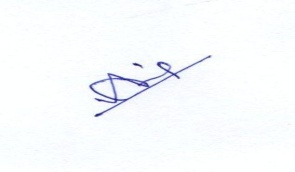 ANNIE BIJUDESIGNATIONHOSPITAL/INSTITUTEDURATIONDEPARTMENTRegistered NurseRuby Hall Clinic, Pune, Maharastra, India41105725/07/2019 to 06/08/2022OTEDUCATIONNAME OF THE INSTITUTIONUNIVERSITY/BOARDPASSING YEARPERCENTAGEB.ScNursingOwaisi College ofNursingDr N T R Universityof Health Science2014-201875%H.S.CS C H S S RannyKeralaKerala State Board2012-201485%S.S.CS C H S S RannyKeralaKerala State Board2011-201274%QUALIFICATIONINSTITUTIONREGISTRATIONNUMBERVALIDITY DATEProfessionalRegistrationTelangana StateNursing Council2135121/06/2024ProfessionalRegistrationMaharastraNursing CouncilXVII-3236714/03/2022ENT SURGERY:*Septoplasty.*Functional Endoscopic Sinus Surgery(FESS).*Turbinoplasty.*Myringotomy.*Rhinoplasty.*Tympanoplasty.*Tracheostomy.ORTHOPEADIC SURGERY:*CRIF / ORIF .*Implant Removal.*K-Wiring.*Incision And Drainage.*ACL*CRIF with Nailing of tibiaGENERAL SURGERY:* Appendectomy.* Cholecystectomy.*Sphecterotomy.*Heamorrhoidectomy.*Circumcision.*Breast Lump Excision.*Hernia Repair.GYNEACOLOGY SURGERY:*Lower Segmented Cesarian Section(LSCS).*Hysterectomy.*Dilatation And Evacuation(D&E).*Dilatation And Cuttarage(D&C).*Laproscopic Hysteroscopy.UROLOGY SURGERY:*Percutaneous Nephrolithotomy(PCNL).*Uretroscopic Lithotripsy(URSL).*Cystoscopic D J Stenting /Removal*RGPNEUROLOGY SURGERY:*Craniotomy.*CranioplatyLAPROSCOPIC SURGERY:*Lap. Hernia.*Lap. Hysterotomy.* Lap. Appendectomy.*Lap . Cholecystectomy